IV Всероссийская межвузовская студенческая Олимпиада по педиатрии 21-22 апреля 2016 годаУВАЖАЕМЫЕ КОЛЛЕГИ!ГБОУ ВПО «Красноярский Государственный Медицинский Университет им. проф. В.Ф. Войно-Ясенецкого» Минздрава России, педиатрический факультет КрасГМУ приглашают Вас принять участие в IV Всероссийской межвузовской студенческой Олимпиаде по педиатрии в Сибирском Федеральном Округе, которая состоится 21-22 апреля . в городе Красноярске.Состав команды от ВУЗа включает 6 человек, плюс 1 человек – преподаватель-куратор команды. В Олимпиаде могут принять участие студенты 4-6 курсов. К участию не допускаются интерны, ординаторы, аспиранты. Преподаватели, сопровождающие команды, могут быть включены в состав жюри Олимпиады (по предварительному согласованию с оргкомитетом Олимпиады).Для участия в IV Всероссийской Студенческой Олимпиаде по Педиатрии в Сибирском Федеральном Округе просим ответить на письмо до 01.03.2016 г., указав, желает ли Ваш ВУЗ принять участие в Олимпиаде.Расходы на командирование участников – за счет средств командирующих организаций.Дополнительная информация с указанием условия конкурсов Олимпиады будет представлена после того, как Ваш ВУЗ подтвердит участие.По всем вопросам организации проведения Олимпиады можно обращаться по телефону: +79069153985, контактное лицо – декан педиатрического факультета Марина Юрьевна Галактионова  myugal@mail.ru                                Информацию об участниках мероприятия направить по адресу:olimp.ped.2016.krasgmu@mail.ru    Конуркина Наталья СергеевнаГБОУ ВПО «Красноярский Государственный Медицинский Университет им. проф. В.Ф. Войно-Ясенецкого» Минздрава России, педиатрический факультет КрасГМУ будут рады Вас видеть среди участников IV Всероссийской Студенческой Олимпиады по Педиатрии в Сибирском Федеральном Округе.С уважением, Оргкомитет Олимпиады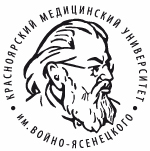 Государственное бюджетное образовательное учреждение высшего профессионального образования"Красноярский государственный медицинский университет имени профессора В.Ф.Войно-Ясенецкого" Министерства здравоохранения Российской Федерации(ГБОУ ВПО КрасГМУ им. проф. В.Ф.Войно-Ясенецкого Минздрава России)660022, Россия, Красноярский край, г. Красноярск, улица Партизана Железняка, дом 1 Телефон приемной:  +7 (391)220-13-95 Факс: +7 (391)228-08-60660022, , region of , , , 1.Tel.: +7 (391)220-13-95Fax: +7 (391)228-08-60 